SREDNJA ŠKOLA MATIJE  ANTUNA RELJKOVIĆA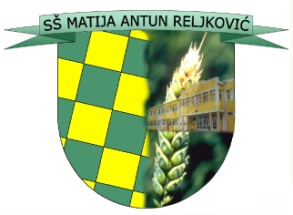 35000 Slavonski Brod, Ivana Cankara 76 tajništvo - tel/fax: 035/255-697; ravnatelj – tel: 035/255-695e-mail: srednja-skola-mar@sb.htnet.hrhttp://www.ss-mareljkovica-sb.skole.hr/VREMENIK IZRADBE I OBRANE ZAVRŠNOG RADAškolska godina 2018/2019.Prijedlog tema završnog rada: 			do 18. siječnja 2019.Izbor tema završnog rada:				do 22. veljače 2019.Izrada završnog rada:					do 24. svibnja  2019. PRIJAVA OBRANE: 				za ljetni rok		do 	29. ožujka 2019.				za jesenski rok		do 	28. lipnja 2019.				za zimski rok		do 	29. studenog 2019.PREDAJA ZAVRŠNOG RADA:		za ljetni rok		do 24. svibnja 2019.				za jesenski rok		do 28. lipnja 2019.				za zimski rok		do 07. siječnja 2020.OBRANA ZAVRŠNOG RADA		za ljetni rok	lipanj  2019.		od 	05.06.2019.  	do  14.06.2019.za jesenski rok	kolovoz  2019.		od	26.08.2019.		do  30.08.2019.za zimski rok	veljača 2020.		od	03.02. 2020.		do  07.02.2020.Podjela svjedodžbi:					za ljetni rok		lipanj  2019.		28.06. 2019.za jesenski rok		rujan  2019.		02.09. 2019.		za zimski rok		veljača 2020.		28.02. 2020.		Sjednice prosudbenog odbora:			Ljetni rok generacija 2018/20191. sjednica		03.12.2018.2. sjednica		27.02.2019. 3. sjednica		17.06.2019.Jesenski rok generacija 2018/20191. sjednica		17.06.2019.2. sjednica		30.08.2019.Zimski rok generacija 2018/20191. sjednica		03.12.2018.2. sjednica		27.02.2019.